МІНІСТЕРСТВО ОСВІТИ І НАУКИ УКРАЇНИНАЦІОНАЛЬНА АКАДЕМІЯ НАУКНАЦІОНАЛЬНИЙ ЦЕНТР „МАЛА АКАДЕМІЯ НАУК УКРАЇНИ”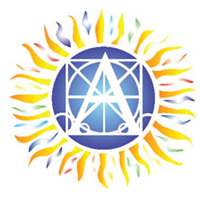 ПРОГРАМА ВСЕУКРАЇНСЬКОЇ ОСІННЬОЇ ШКОЛИ«STEM MAS. UA»у режимі онлайн 23–30 вересня 2020 рокуЗапоріжжя – 202023 вересня, середа24 вересня, четвер25 вересня, п’ятниця26 вересня, субота27 вересня, неділя28 вересня, понеділок29 вересня, вівторок30 вересня, середа15-00 – 16-00Відкриття школиВступне словоВітання від представників НЦ «МАН України» та науковцівГірка Ігор Олександрович, член-кореспондент НАН України, директор  навчально-наукового інституту «Фізико-технічний факультет» Харківського національного університету ім. В.Н. КаразінаГоменюк Сергій Іванович, доктор технічних наук, декан математичного факультету Запорізького національного університету16-00 – 17-00Загальний огляд заходів та занятьБілоус С.Ю., Горбенко В.І., Кудін О.В., Кулєшов І.В.15-00 – 16-00Основи програмування на ArduinoЗаняття 1. Завдання для створення проєктівКулєшов І.В., Кудін О.В.16-00 – 17-00Вступне заняття (учні+керівники):«Методика динамічного моделювання (МДМ) як підґрунтя навчання на засадах STEM-освіти» Завдання для створення проєктівБілоус С.Ю.15-00 – 16-00Основи програмування на ArduinoЗаняття 2. Завдання для створення проєктівКулєшов І.В., Кудін О.В. Основи програмування на Arduino16-00 – 17-00Основи програмування на ArduinoКонсультації Кулєшов І.В., Кудін О.В.15-00 – 16-00«Методика динамічного моделювання (МДМ) як підґрунтя навчання на засадах STEM-освіти» Самостійна робота над проєктами, розміщення матеріалів у ГУГЛ-класіБілоус С.Ю., Широкорад Д.В.16-00 – 17-00Консультації, підготовка до наукової конференції і захисту проєктівБілоус С.Ю., Гоменюк С.І., Горбенко В.І., Васильченко Л.В.13-00 – 18-00Наукова конференціяЗахист проєктівБілоус С.Ю., Гоменюк С.І., Горбенко В.І., Васильченко Л.В., Широкорад Д.В.15-00 – 16-00Основи програмування на ArduinoЗаняття 3. Завдання для створення проєктівКулєшов І.В., Кудін О.В.16-00 – 17-00Основи програмування на ArduinoКонсультації до створення проєктівКулєшов І.В., Кудін О.В. 15-00 – 16-00Основи програмування на ArduinoОбговорення ходу виконання проєктівКулєшов І.В., Кудін О.В.16-00 – 17-00Консультації до створення проєктівКулєшов І.В., Кудін О.В. 13-00 – 18-00Наукова конференціяЗахист проєктівБілоус С.Ю., Гоменюк С.І., Горбенко В.І., Васильченко Л.В., Кудін О.В., Кулєшов І.В., Широкорад Д.В.18-00 – 19-00Закриття школиБілоус С.Ю., Гоменюк С.І., Горбенко В.І., Васильченко Л.В., Широкорад Д.В., Кудін О.В., Кулєшов І.В.